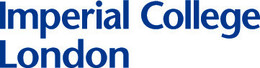 * with Diversity, inclusion and addressing attainment gaps as a cross-cutting themeApproaches and TopicsResources OverviewEvaluation Tool-kitSupport from Strategic Planning Division with data and analytics: dashboards and access to other data to support local evaluationSupport from CHERS for interviews and focus groupsResearch ethics templatesIntegration with BackboardLearning Gain Student Experience and DevelopmentTeachingActive LearningAssessment ChangeInnovative Practical TeachingTechnologyEnhanced LearningLearning Gain Student Experience and DevelopmentTeachingCognitive gain, general and disciplinary specific (what students know and can apply)Affective and behavioural gain (how students feel and what they engage with)How teaching is delivered (staff and student perspectives)Existing marks and assessment dataSelf-efficacyTeaching Practices InventoryData collected as part of in-curricular activities (formative or summative) e.g. standardised testsSense of belongingData collected on an optional basisAgencyWell-beingIdentityStudent engagementSatisfaction